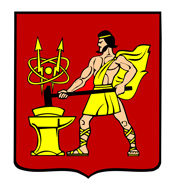 АДМИНИСТРАЦИЯ ГОРОДСКОГО ОКРУГА ЭЛЕКТРОСТАЛЬМОСКОВСКОЙ ОБЛАСТИРАСПОРЯЖЕНИЕ11.11.2019 № 497-рО признании утратившим силу муниципального правового актаВ соответствии с Федеральным законом от 06.10.2003 № 131-ФЗ «Об общих принципах организации местного самоуправления в Российской Федерации», в целях приведения муниципальных нормативных правовых актов в соответствие с законодательством:Признать утратившим силу распоряжение Администрации городского округа Электросталь Московской области от 09.12.2016 № 690-р «Об утверждении административного регламента предоставления муниципальной услуги согласования переустройства и (или) перепланировки жилого помещения». Опубликовать настоящее распоряжение в газете «Официальный вестник» и разместить на сайте городского округа Электросталь Московской области www.electrostal.ru.Принять источником финансирования расходов размещения в средствах массовой информации данного распоряжения денежные средства, предусмотренные в бюджете городского округа Электросталь Московской области по подразделу 0113 «Другие общегосударственные вопросы» раздела 0100.Настоящее распоряжение вступает в силу после его официального опубликования.Глава городского округа                                                                                           В.Я. Пекарев